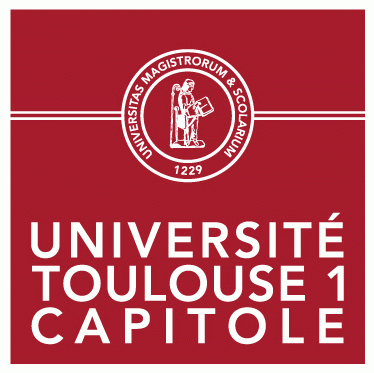 UNIVERSITE TOULOUSE CAPITOLE 1   -   Année Universitaire 2022/2023DEMANDE D’EXONERATION DES DROITS D’INSCRIPTION A DESTINATION des ATER, Doctorants contractuels et Agents temporaires vacataires (étudiants)Dossier à remettre à : Mme Célia ALQUIER – Assistante sociale du personnelcelia.alquier@ut-capitole.frBureau PC 016 Etat civil  O Madame   O Monsieur Nom : …………………………………………….............Prénom : ………………………………               Né(e) le : …../.…../…….       Adresse : ………………………………………………………………………………………………………………………………………………………………………………..Tél : …………………………………	Mail…………………………………………….      Situation familialeo Célibataire    o Concubinage   o Marié(e) o Divorcé(e) o Pacsé(e) o Séparé(e)  o Veuf(ve)Nombre de personne à votre charge : Etat civil du conjoint : o Madame        o MonsieurNom :   …………………………………………………….    Prénom : ……...............................................   Né(e) le :  …./…..../……..    Activité professionnelleATER			DOCTORANTS CONTRACTUELSAGENT TEMPORAIRE VACATAIRERessources mensuelles :Charges mensuelles :Exposé des motifs socio-économiques de votre demande : ……………………………………………………………………………………………………………………………………………………………………………………………………………………………………………………………………………………………………………………………………………………………………………………………………………………………………………………………………………………………………………………………………………………………………………………………………………………………………………………………………………………………………………………………………………………………………………………………………………………………………………………………………………………………………………………………………………………………………………………………………………………………………………………………………………………………………………………………………………………………………………………………………………………………………………………………………………………………………………………………………………………………………………………………………………………………………………………………………………………………………………………………………………………………………………………………………………………………………………………………………………………………………………………………………………La loi rend passible d’amende et/ou d’emprisonnement quiconque se rend coupable de fraudes ou de fausses déclarations en vue d’obtenir ou de tenter d’obtenir des avantages indus (Articles L.313-1, L.313-3, L.433-19, L.441-1 et L.441-7 du code pénal) Tout dossier incomplet, illisible ou rendu hors délais ne sera pas traité.Je soussigné(e) certifie sur l’honneur avoir pris connaissance de l’ensemble des informations figurant sur la présente demande d’exonération et que les renseignements portés sur celle-ci sont exacts. Fait à ……………………………….   	         Le ………………………………………….Signature : LISTE DES PIECES A FOURNIRJustificatifs des ressources du demandeur :	Bulletin(s) de salaire récent(s) et tout autre justificatif de ressources du demandeur et/ou du conjoint 	 Contrat de travail 	 Livret de famille Justificatifs des charges mensuelles :	 CHARGES FIXES 	:		- quittance de loyer récente ou charges de copropriété 		- facture EDF, GDF ou tableau de la mensualisation		- facture d’eau		- factures téléphones : fixe et portable		- Impôts : revenus, taxe habitation, taxe foncière		- Cotisations assurances : habitations, véhicule(s)		- tout autre justificatif de charges fixes	CREDITS en cours, le cas échéant :		- Accession à la propriété (tableau d’amortissement du ou des prêts) 		- Crédit pour financer les études		- Crédits à la consommation (tableau d’amortissement du ou des crédits)		- Crédit revolving : le dernier avis du ou des crédits	FRAIS EXCEPTIONNELS : - Frais de santé, de justice, de déménagement (caution…), ou tout autre frais : fournir les devis ou les factures.NB : Joindre impérativement un RIB ou relevé postal DemandeurConjointSalaire, RevenuPensions, rentesAllocations Pôle EmploiAllocations CAF (logement, prestationsfamiliales …)BoursesAides familialesAutres (à préciser)Total des ressourcesDemandeurConjointLoyer / Mensualités crédit immobilier Charges diverses (Energie, Eau, Téléphonie-Internet, assurances…)Taxes diverses logement (Taxe d’habitation/ Taxe foncière, impôts…)Frais divers (Garde enfants, cantine scolaire,  pension alimentaire, transport,…)Prêts – Crédits à la consommationAutres à préciser :Total des charges